Name:Assessment for Visual Arts 9:  Drawing and PaintingElements of Art:Looking back on the process of creating your elements of art booklet, what was the most interesting and/or challenging and/or satisfying part of the process for you?  How did you try to show unity in your booklet?Given this piece of Art, describe it in terms of the elements of art:  (it is a painting by Canadian artist Jack Shadbolt: Swamp Forms, 1979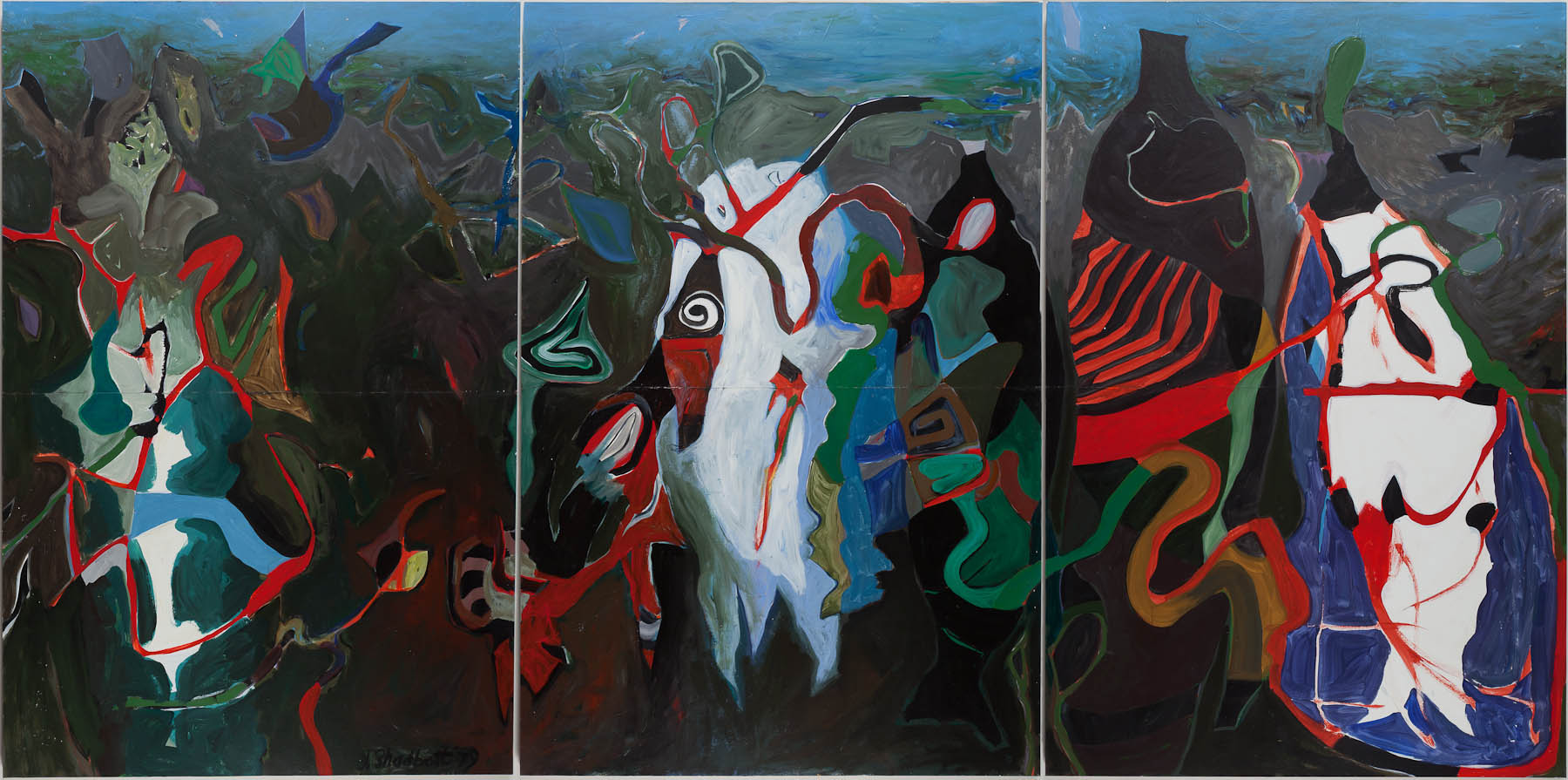 